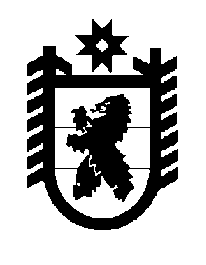 Российская Федерация Республика Карелия    ПРАВИТЕЛЬСТВО РЕСПУБЛИКИ КАРЕЛИЯПОСТАНОВЛЕНИЕ                                    от 21 декабря 2016 года № 451-Пг. Петрозаводск О внесении изменений в постановление Правительства Республики Карелия от 30 сентября 2016 года № 367-ППравительство Республики Карелия п о с т а н о в л я е т:Внести в постановление Правительства Республики Карелия                                 от 30 сентября 2016 года № 367-П «Об осуществлении бюджетных инвестиций» (Официальный интернет-портал правовой информации (www.pravo.gov.ru), 6 октября 2016 года, № 1000201610060001; 21 ноября 2016 года, № 1000201611210006) следующие изменения:1) в преамбуле после слов «утвержденным постановлением Правительства Республики Карелия от 2 марта 2016 года № 83-П,» дополнить словами «Порядком осуществления бюджетных инвестиций в строительство и (или) реконструкцию уникальных искусственных дорожных сооружений, предназначенных для решения вопросов местного значения, финансовое обеспечение которых осуществляется за счет средств федерального бюджета и (или) бюджета Республики Карелия, утвержденным постановлением Правительства Республики Карелия                        от 21 мая 2014 года № 160-П,»;2) в приложении:позицию «2016» изложить в следующей редакции:позицию «2017» изложить в следующей редакции:ГлаваРеспублики Карелия                                                                 А.П. Худилайнен«2016677 952,860600 000,00022 952,86055 000,000»;«2017576 306,361490 000,00086 306,3610,000».